                                             CHAVES COUNTY J.O.Y CENTERS, INCORPORATED                                                                       MENU NOVEMBER, 20211822 N. MONTANA, ROSWELL, NM 88201										TELEPHONE:	575-623-4866503 E. ARGYLE, HAGERMAN, NM  88232										TELEPHONE:	575-752-3236126 WILLARD ST, 9 MILES SOUTH OF ROSWELL	    Suggested Donation $2.00 for Senior Citizens		TELEPHONE:	575-622-8933700 OKLAHOMA, LAKE ARTHUR, NM  88253		    All Others Must Pay $8.30					TELEPHONE:	575-365-20452% MILK SERVED WITH ALL MEALS Chaves County J.O.Y Center November 2021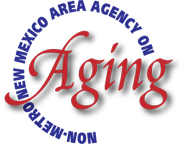 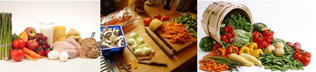 This menu plan meets the standards of the Older Americans Act. This menu plan meets the lunch calorie level of 700. This menu plan meets the requirements for 1/3 DRI in protein, iron, calcium, Vitamin A, Vitamin C, Vitamin B-12, Fiber and Sodium.  In addition, this menu plan is 45-55% of calories from Carbohydrates, 25-35% of calories from Fat and 15-25% of calories from Protein.                                                                                                                                                                                     Constance Rudnicki MS, RD, LD  North Central New Mexico Economic Development DistrictCouncil of GovernmentsNon-Metro Area Agency on Aging3900 Paseo del SolSanta Fe, NM 87507505-827-7313 MONDAY, NOV 1, 20213oz Pork Cutlet ½ c Mashed Potato w/               ¼ c Gravy1 c Chuck Wagon Corn1 ea. WW Roll¾ c Fruit CocktailTUESDAY, NOV 2, 20213oz  Chicken w/ ¼ c Mushroom Gravy½ c Brown Rice1 c Green Beans1 ea. WW Roll¾ c Pears/Peaches WEDNESDAY, NOV 3, 2021¼ c Smothered 3oz Beef &             1oz Potato Burrito½ c Pinto Beans½ c Tossed Salad W/                         1 Tbsp. Dressing½ c Mandarin OrangesTHURSDAY, NOV 4, 20213oz Baked Fish/ ½ c Rice¾ c California Blend Vege.½ c Tossed Salad1 ea. WW Roll1 ea. Pound Cake w/               ¼ c Strawberries &                           1 Tbsp. Topping  FRIDAY, NOV 5, 20213oz Ham & 1 Sl  Cheese,                         2 Sl WW Bread Sandwich ½ c  Baked Beans½ c Lettuce/Tomato1 pkt. Indv.  Mayo½ c ApricotsMONDAY, NOV 8, 2021½ c Spahetti w/(3 oz Meat) Sauce1 c Mixed Vegetables1 ea. Garlic Bread½ c Vanilla PuddingTUESDAY, NOV 9, 20213oz Pork Chops w/ ¼ c Gravy½ c Candied Sweet Potatoes1 c Carrots1 ea. WW Roll¾ c Fruit SaladWEDNESDAY, NOV 10, 2021¾ c Gr. Chile( 3oz Chicken) Enchilada½ c Pinto Beans½ c Tossed Salad w/                             1 Tbsp. Dressing1 ea. Tortilla 6’’½ c Banana/StrawberriesTHURSDAY, NOV 11, 2021Veterans Day3oz Meat Loaf( 1oz onion, 1oz Bell pepper)½ c Mashed Potatoes w/ 1Tbsp. Gravy1 c Green Beans w/Corn1 ea. WW Roll½ c PeachesFRIDAY, NOV 12, 2021Grilled (3oz  Chicken) 2 sl WW Bread Sandwich ½ c Lettuce/Tomato/ 1 Tbsp. Mayo5 ea. French Fries½ c Baked Beans 1ea. Oatmeal Cookie½ c PearsMONDAY, NOV 15, 20213 oz Country Fried St.½ c Mashed Potatoes w/           ¼ c   Gravy1 c Peas & Carrots1 ea. WW Roll½ c Fruited Yogurt TUESDAY, NOV 16, 2021Sweet & Sour( 3oz Pork)(2oz Bell Pepper, 2oz Celery)½ c Brown Rice ½ c Capri Blend Vegetables1 ea. WW Roll½ c Mandarin OrangesWEDNESDAY, NOV 17, 2021(3oz Beef) & (½ c Bean) Chili Verde(½ c Red Pepper, ½ c onion)½ c Tossed Salad w/                          1 Tbsp. Dressing1-2x2 Cornbread½ c PlumsTHURSDAY, NOV 18, 20213oz Pork Loin½ c Mashed Potatoes w/        ¼ c Gravy½ c Peas½ c Tossed Salad w/                 1 Tbsp. Dressing1 ea.Pound Cake w/                 ¼ c StrawberriesFRIDAY, NOV 19, 2021¼ c Green Chili, 1 Sl  Cheese          3 oz Burger, 1 Bun½ c Lettuce/Tomato/                    ½ c Onion/Pickle12 ea. Sweet Potato Fries1 Tsp. ea. Mayo/Mustard¾ c Pears & PeachesMONDAY, NOV 22, 20213oz Beef Stew(1 c Mix Vege, ¼ c tomato,        ½  c Potato)1 ea. Biscuit¾ c Sliced ApplesTUESDAY, NOV 23, 20213 oz Pork, Posole ½ c  Mixed Vegetables½ c Tossed Salad6 ea. Crackers¾ c Fruit CompoteWEDNESDAY, NOV 24, 20213 oz Turkey/ ¼ c Dressing½ c Mashed Potato w/ ¼ c Gravy½ c Broccoli1 oz Cranberry Sauce½ c Tossed Salad½ c Fruit Salad w/whipped toppingTHURSDAY, NOV 25, 2021Closed for Thanksgiving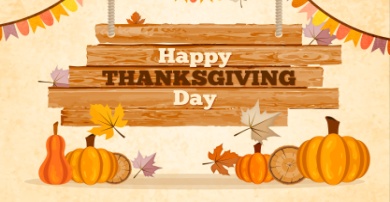 FRIDAY, NOV 26, 2021Closed for Thanksgiving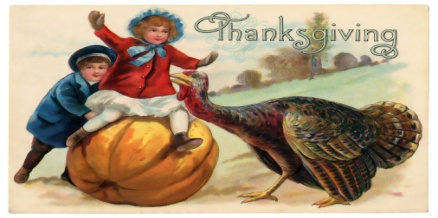  MONDAY, NOV 29, 20213oz Salisbury St. ¼ c Gravy½ c Mashed Potatoes1 c Mixed Vegetables1 ea. WW Roll¾ c PeachesTUESDAY, NOV 30, 20213oz Baked Ham ½ c Sweet Potatoes½ c Peas & Carrots½ c Tossed Salad w/                 1 Tbsp. Dressing1 ea. WW Roll¾ c Cinnamon Apples   WEDNESDAY, DEC 1, 20213oz Pork, Tamales½ c Pinto Beans½ c Tossed Salad w/                          1 Tbsp. Dressing1 Tortilla 6’’1 ea. Raw OrangeTHURSDAY, DEC 2, 20213oz Baked Chicken½ c Parsley Potatoes w/                     ¼ c Gravy1 c Corn1 ea. WW Roll2x2 Black Forest CakeFRIDAY, DEC 3, 20211 c Goulash, 3oz Beef( 2oz onion, 1oz Bell Pepper)1 c Green Beans & Onions1 ea. WW Roll¾ c Fruit CompoteNutrientDaily Lunch RequirementMenu Week 1Menu Week 2Menu Week 3Menu Week 4Menu Week 5Days in Week:5Days in Week:5Days in Week:5Days in Week:3Days in Week:2Calories700 or more722709716764753% Carbohydrates from Calories45-55%49.350515555% Protein from Calories15-25%2425222424% Fat from Calories25-35%2524262221Saturated Fatless than 8g7.57.4877.7Fiber10g or more12.510111013Vitamin B-12.8ug or more2.52.72.92.43.4Vitamin A300ug RAE or more349556588752541Vitamin C30mg or more51421203588Iron2.6mg or more5.35.25.236Calcium400mg or more535443455378390Sodiumless than 766mg764730705768642